Brief Report of Activities of IEEE Student Branch of AISSMS IOIT, Pune 2017 1.	Title of Event		: Zenith-20172.	Category of Event	: Technical Competitions 3.	Day, Date 		: 23rd , 24th August and 15th Sept. 2017 4.	Venue 			: Multipurpose HALL and all departments, AISSMS IOIT,                                                   Kennedy Road, Near   RTO, Pune5.	Organizer’s Details 	:  AISSMS IOIT, Kennedy Road, Near RTO, Pune6.	Co-sponsor	 	: IEEE Pune Section.	7.	Brief Description of Theme: To provide common platform for students of all departments of IOIT and to give wide opportunities to all students for developing their qualities various competitions were organized. Competitions were based on themes like digital India, Global warming, new technologies in industries, save earth, etc. Dr. Arvind Saligram, Registrar, SPPU, Pune was the chief guest for    valedictory function.     8.	Resource- Persons/speaker :  Dr.Arvind Digambar Shaligram   Registrar, SPPU, Pune9.	Topics covered in short	: Technical Quiz in domain of electrical, Poster on theme Digital India,  Project,  Model Competition, C code generation  and Circuit design. 10.	Details of Attendees		: Total = 607 IEEE Members		:  10Students (UG, PG, PhD)	:  597Industry			:   Academics			:Consultants			:12.	 Photos 			: 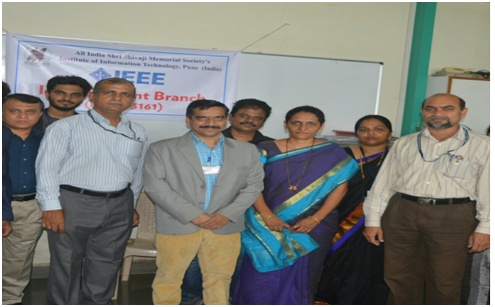 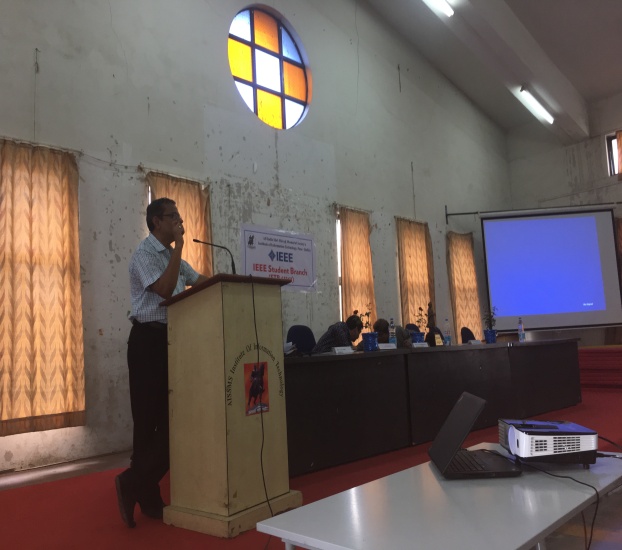 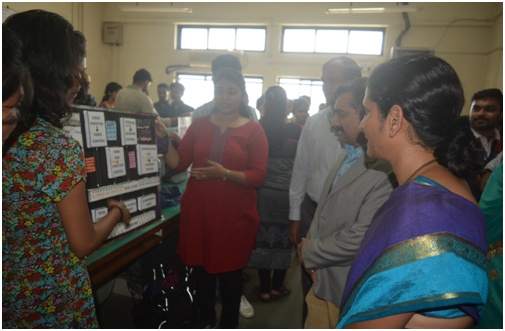 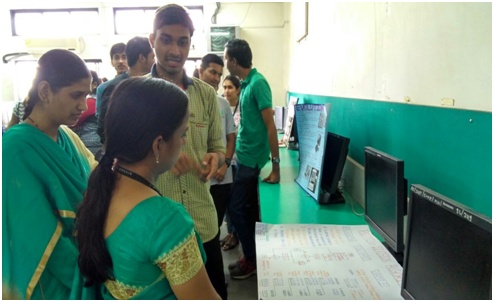 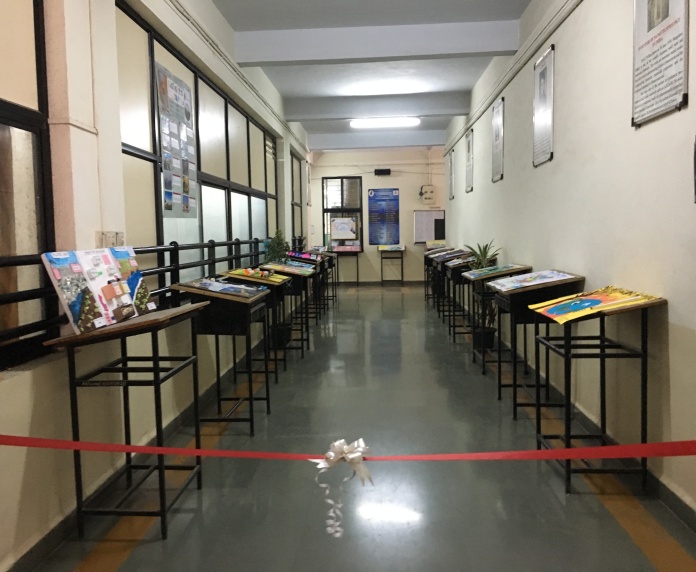 Poster Presentation  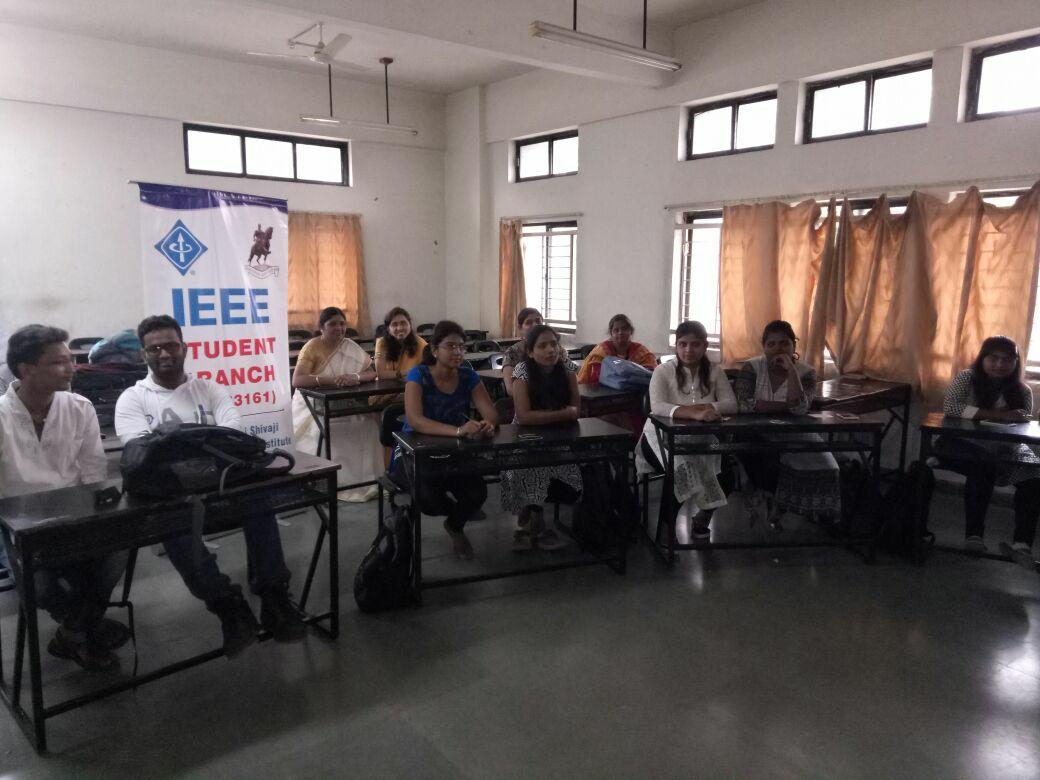 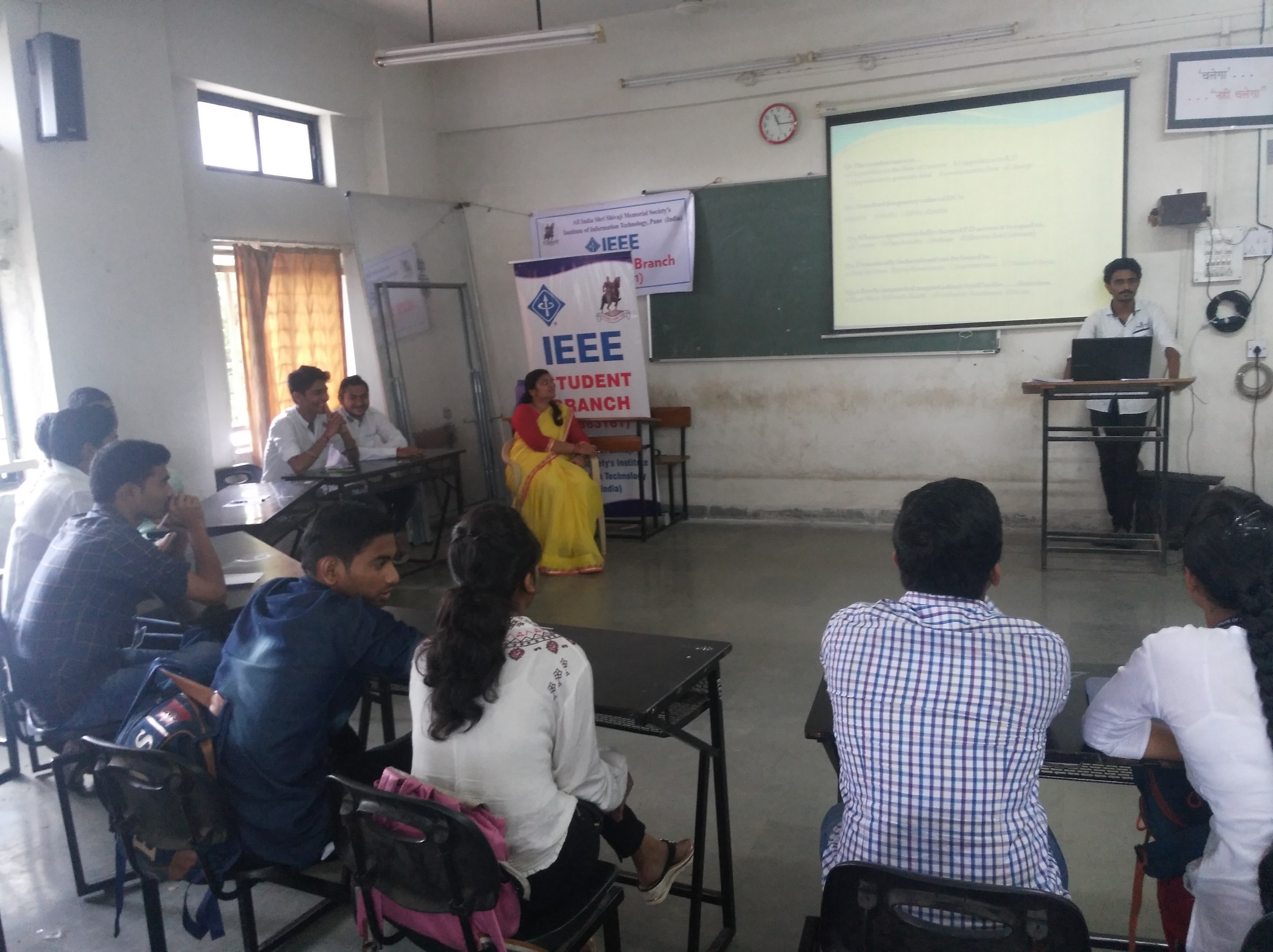               Quiz Competition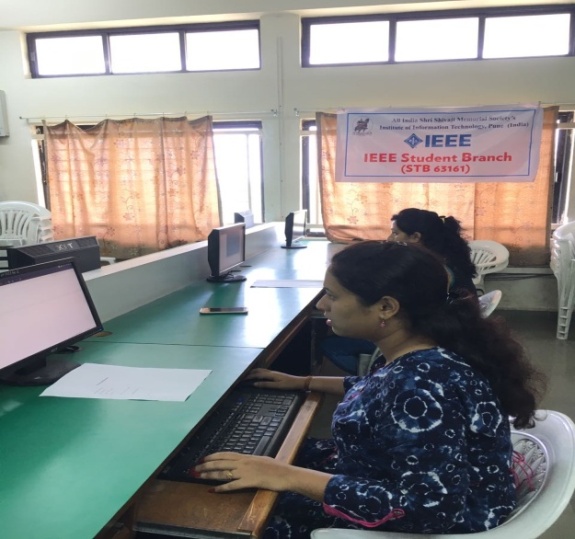 Circuit Design                     				C Code Generation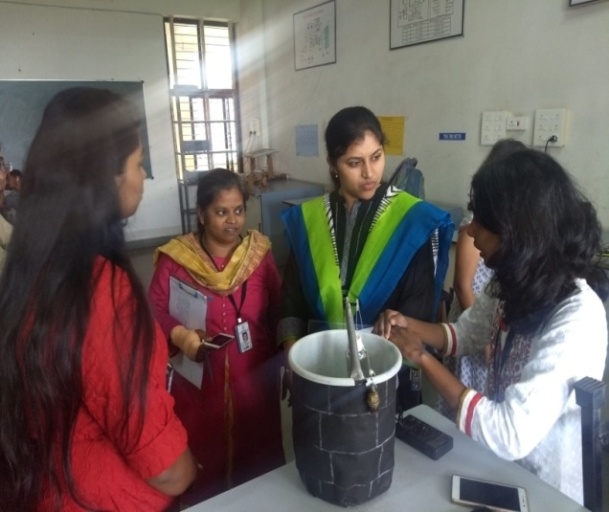 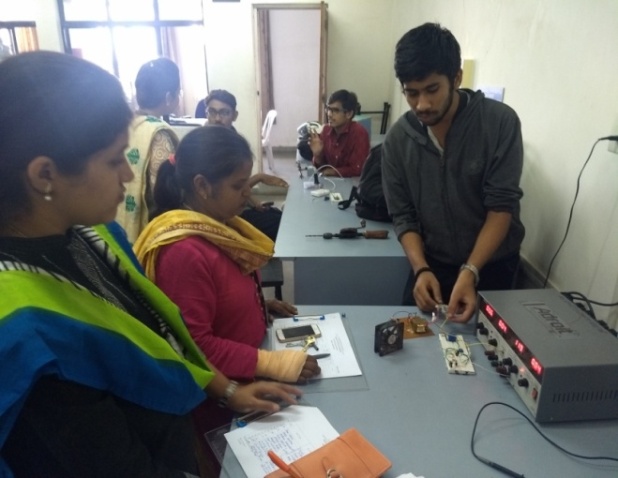                                              Model Competition 